  MADONAS NOVADA PAŠVALDĪBA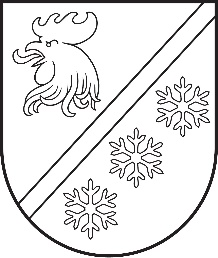 Reģ. Nr. 90000054572Saieta laukums 1, Madona, Madonas novads, LV-4801 t. 64860090, e-pasts: pasts@madona.lv ___________________________________________________________________________APSTIPRINĀTIar Madonas novada pašvaldības domes 29.02.2024. lēmumu Nr. 115(protokols Nr. 4, 56. p.)Biznesa ideju konkurss “Madona var labāk!”NOLIKUMSVISPĀRĪGIE NOTEIKUMINolikums nosaka kārtību kādā tiek piešķirts Madonas novada pašvaldības līdzfinansējums personām, kuras vēlas uzsākt uzņēmējdarbību un uzņēmumiem (turpmāk - Pretendents) biznesa ideju projektiem uzņēmējdarbības uzsākšanai vai attīstībai (turpmāk – projekti) Madonas novada administratīvajā teritorijā. Konkursu rīko Madonas novada pašvaldība (turpmāk – Pašvaldība), juridiskā adrese Saieta laukums 1, Madona, Madonas novads, LV 4801.Konkursa nolikumu apstiprina Madonas novada dome.Konkursa mērķis ir veicināt Madonas novada uzņēmējdarbības vides attīstību un konkurētspēju, sekmējot jaunu produktu un pakalpojumu attīstību, nodrošinot produktivitātes uzlabošanos, jaunāko tehnoloģiju ieviešanu, nodarbinātības veicināšanu un iedzīvotāju labklājības un dzīves kvalitātes paaugstināšanos kopumā.Konkursa nolikumā lietotie termini:grants – konkursa ietvaros piešķirtais līdzfinansējums komercdarbības uzsākšanai vai attīstībai;atbalstāmās izmaksas – izdevumi, kas līdzfinansējami konkursa ietvaros;neatbalstāmās izmaksas – izdevumi, kas nav līdzfinansējami konkursa ietvaros;MVK – atbilst sīko (mikro), mazo un vidējo saimnieciskās darbības subjektu (komercsabiedrību) statusam, atbilstoši Ministru kabineta 2014. gada 16. decembra noteikumiem Nr. 776 "Kārtība, kādā komercsabiedrības deklarē savu atbilstību mazās (sīkās) un vidējās komercsabiedrības statusam";de minimis atbalsts - saimnieciskās darbības veicējam piešķirts komercdarbības atbalsts saskaņā ar Komisijas 2023.gada 13.decembra regulu (ES) Nr. 2023/2831 par Līguma par Eiropas Savienības darbību 107. un 108. panta piemērošanu de minimis atbalstam (turpmāk – Komisijas regula Nr. 2023/2831);viens vienots uzņēmums atbilst Komisijas Regulas Nr.2023/2831 2.panta 2.punktā noteiktajai „viena vienota uzņēmuma” definīcijai.Konkursa īstenošanai tiek piešķirts finansējums EUR 65 000 (sešdesmit pieci tūkstoši euro) apmērā no Madonas novada Centrālās administrācijas Attīstības nodaļas 2024.gada budžeta līdzekļiem. Konkursa pieteikumu var iesniegt reģistrēta juridiska persona vai persona, kas plāno uzsākt uzņēmējdarbību, kuras faktiskā saimnieciskā darbība tiek veikta Madonas novada administratīvajā teritorijā vai kura plāno biznesa idejas projekta īstenošanai to veikt Madonas novada administratīvajā teritorijā un kas atbilst MVK kategorijas nosacījumiem.Pašvaldības līdzfinansējumu nepiešķir:Pretendentam, kuram ar tiesas spriedumu ir pasludināts maksātnespējas process, uzsākts tiesiskās aizsardzības process vai tiek īstenots ārpustiesas tiesiskais aizsardzības process;Pretendentam, kas tiek likvidēts, tā uzņēmējdarbība ir apturēta vai pārtraukta, vai ir uzsākta tiesvedība par komercdarbības bankrotu;Pretendentam, kuram pastāv nodokļu un/vai citu valsts vai pašvaldības noteikto obligāto maksājumu parāds uz konkursa pieteikuma iesniegšanas brīdi;Pretendentam, pret kuru ir tikuši piemēroti Krimināllikumā noteiktie piespiedu ietekmēšanas līdzekļi.Vienam atbalsta saņēmējam finansiālā atbalsta summa (grants) nepārsniedz:6000 EUR (seši tūkstoši euro) - Pretendentam, kurš reģistrēts ne senāk kā 12 mēnešus pirms pieteikuma iesniegšanas dienas un faktiskā saimnieciskā darbība tiek veikta Madonas novada administratīvajā teritorijā, vai fiziskai personai, kas ir gatava uzsākt uzņēmējdarbību Madonas novada administratīvajā teritorijā, ja pieteiktā projekta ietvaros tiek nodrošināts līdzfinansējums vismaz 20 % apmērā no projekta kopējām izmaksām, kā arī 12 mēnešu laikā pēc saimnieciskās darbības uzsākšanas ir plānots izveidot vismaz 1 pilnas slodzes darbavietu.6000 EUR (seši tūkstoši euro) - Pretendentam, kurš reģistrēts ne senāk kā 12 mēnešus pirms pieteikuma iesniegšanas dienas un kuram Sociālā uzņēmuma likumā noteiktajā kārtībā piešķirts Sociālā uzņēmuma statuss un faktiskā saimnieciskā darbība tiek veikta Madonas novada administratīvajā teritorijā, ja pieteiktā projekta ietvaros tiek nodrošināts līdzfinansējums vismaz 10 % apmērā no projekta kopējām izmaksām, kā arī 12 mēnešu laikā pēc saimnieciskās darbības uzsākšanas ir plānots izveidot vismaz 1 pilnas slodzes darbavietu.2000 EUR (divi tūkstoši euro) - Pretendentam, kura saimnieciskās darbības reģistrācijas datums pieteikuma iesniegšanas dienā ir senāks par 12 mēnešiem un faktiskā saimnieciskā darbība tiek veikta Madonas novada administratīvajā teritorijā, ja pieteiktā projekta ietvaros tiek nodrošināts līdzfinansējums vismaz 20 % apmērā no projekta kopējām izmaksām.2000 EUR (divi tūkstoši euro) - Pretendentam, kurš reģistrēts senāk par 12 mēnešiem un kuram Sociālā uzņēmuma likumā noteiktajā kārtībā piešķirts Sociālā uzņēmuma statuss un faktiskā saimnieciskā darbība tiek veikta Madonas novada administratīvajā teritorijā, ja pieteiktā projekta ietvaros tiek nodrošināts līdzfinansējums vismaz 10 % apmērā no projekta kopējām izmaksām.Viens Pretendents biznesa ideju konkursa “Madona var labāk!” ietvaros var saņemt Pašvaldības līdzfinansējumu tikai vienam biznesa idejas projektam.Par atbalstāmām tiek noteiktas izmaksas, kas tieši saistītas ar uzņēmējdarbības uzsākšanu un attīstību, ieguldījumiem uzņēmējdarbības pamatlīdzekļos, kā arī nemateriāliem ieguldījumiem - iekārtu, materiālu, instrumentu, informācijas un telekomunikāciju tehnoloģiju iegāde (t.sk. transportēšana, uzstādīšana u.c.), specifiskas tehnikas un/vai iekārtas iegāde (t.sk. iekārtu transportēšana, uzstādīšana, darbinieku apmācība u.c.), pieslēgumu (ceļa, elektrības, kanalizācijas, komunikāciju u.c.) būvniecība, rekonstrukcija un remonts, ražošanas ēku būvniecība, rekonstrukcija un remonts, vizuālo/informatīvo materiālu izveide un uzstādīšana, licenču saņemšana, patentu reģistrācija, specifiska rakstura programmatūras iegāde un citiem pamatotiem izdevumiem, kas tieši saistīti ar uzņēmējdarbības uzsākšanu vai attīstību.Ja Pretendents ir pievienotās vērtības nodokļu maksātājs (turpmāk- PVN), piešķirtais līdzfinansējums tiek izvērtēts bez PVN summas.Par neatbalstāmām izmaksām tiek noteiktas izmaksas, kas radušās pirms līguma par līdzfinansējuma piešķiršanu ar Pašvaldību noslēgšanas, konkursa pieteikuma sagatavošanas izmaksas, uzņēmuma reģistrācijas izmaksas, telpu uzturēšanas un projekta vadības izmaksas, darba alga, procentu maksājumi, maksa par finanšu transakcijām, valūtas maiņas komisijas  maksājumi un valūtas svārstību radītie zaudējumi, naudas sodi, līgumsodi, nokavējuma procenti, īpašuma vai kapitāldaļu iegāde un citas izmaksas, kuru segšana neveicina biznesa idejas ilgtermiņa attīstību. Līdzfinansējumu nepiešķir projektiem, kas saistīti ar tirdzniecības nozari (vairumtirdzniecība un mazumtirdzniecība), finanšu starpniecības nozari (finanšu un apdrošināšanas darbības), komercpakalpojumu nozari (operācijas ar nekustamo īpašumu, iznomāšana un ekspluatācijas līzings), azartspēļu nozari (azartspēles un derības), ieroču un munīcijas ražošanu un iegādi, sezonāla rakstura pakalpojumu sniegšanu un ar Komisijas regulas Nr. 2023/2831 1. panta 1. punktā noteiktajām neatbalstāmajām nozarēm. Ja saimnieciskās darbības veicējs, kuram piešķir atbalstu, darbojas arī nozarēs, kas minētas Komisijas regulas Nr.2023/2831 1.panta 1.punkta "a", "b", "c" vai "d" apakšpunktā, tas nodrošina šo nozaru darbību vai izmaksu nodalīšanu, saskaņā ar Komisijas regulas Nr. 2023/2831 1. panta 2. punktā noteikto.De minimis atbalstu nepiešķir darbībām, kuras minētas Komisijas regulas Nr. 2023/2831 1.panta 1.punkta “e” un “f” apakšpunktā. Biznesa idejas realizēšanai, granta Pretendentam netiek ierobežota papildu finansējuma piesaiste no citām komercdarbības atbalsta programmām, attiecībā uz izmaksām, kas nav attiecinātas šī konkursa pieteikumā. Konkursa ietvaros saņemto grantu nevar izmantot vienu un to pašu attiecināmo izmaksu finansēšanai citu atbalsta programmu vai projektu ietvaros, kas tiek finansēti no Eiropas Savienības finanšu avotiem, kā arī citiem valsts un pašvaldību budžeta līdzekļiem. Grantu piešķir, ievērojot Komisijas regulas Nr.2023/2831 7.panta 3.punktā un 8.pantā minēto spēkā esamības termiņu. KONKURSA PIETEIKUMSKonkursa pieteikums sastāv no:aizpildīta un parakstīta pieteikuma (nolikuma 1.pielikums);naudas plūsmas prognozes 2 gadiem pa mēnešiem;biznesa idejas īstenotāja jeb projekta vadītāja biogrāfijas apraksta (CV);saimnieciskās darbības 2023.gada pārskata vai operatīvā pārskata;de minimis atbalsta uzskaites sistēmā sagatavotās veidlapas izdruka vai pieteikumā norādīta sistēmā izveidotās un apstiprinātās pretendenta veidlapas identifikācijas numura;pieteikumam var pievienot arī citus šajā nolikumā neminētus materiālus un paraugus, kas sniedz priekšstatu par plānotā projekta īstenošanu.Konkursa pieteikumam un tā pielikumiem ir jābūt sagatavotiem latviešu valodā, datorrakstā, ieteicamais burtu lielums - 12.Konkursa Pretendents ir atbildīgs par konkursa pieteikumā ietvertās informācijas patiesumu, ko apliecina pieteikumu parakstot. Konkursa pieteikums jāparaksta personai ar paraksta tiesībām (jāpievieno paraksta tiesības apliecinošs dokuments) vai pilnvarotai personai (jāpievieno pilnvara, kas apliecina personas tiesības parakstīt konkursa pieteikumu).PIETEIKUMU IESNIEGŠANAKonkursa pieteikuma iesniegšana:Konkursa pieteikumu, parakstītu ar drošu elektronisku parakstu, var iesniegt nosūtot uz e-pasta adresi – pasts@madona.lv; Konkursa pieteikumu var iesniegt personīgi Madonas novada Centrālajā administrācijā, Saieta laukums 1, Madona, LV 4801, 101.kab.;Konkursa pieteikumu var nosūtīt pa pastu Madonas novada pašvaldībai, Saieta laukums 1, Madona, LV-4801, ar norādi – “Biznesa ideju konkursam “Madona var labāk!”” (datums uz pasta nosūtīšanas zīmoga nedrīkst būt vēlāks par konkursa pieteikumu iesniegšanas termiņu); Papildus iesniegtajam oriģināleksemplāram, iesūtīt konkursa pieteikuma elektronisko versiju uz e-pasta adresi uznemejdarbiba@madona.lv.Konkursa nolikums, pieteikuma veidlapa un informācija par konkursa norisi ir publicēta Madonas novada pašvaldības tīmekļa vietnēs www.madona.lv un www.businessmadona.lv. Konkurss norisinās no 2024.gada 1.februāra līdz 30.decembrim. Konkursa pieteikumus var iesniegt no brīža, kad Madonas novada dome apstiprinājusi konkursa nolikumu. Konkursa pieteikumu iesniegšana un izskatīšana 2024.gadā tiek noteikta 4 reizes gadā. Konkursa pieteikumu iesniegšanas termiņi ir līdz:2024.gada 28.marta plkst.16:00;2024.gada 31.maija plkst.16:00;2024.gada 30.augusta plkst. 16:00;2024.gada 31.oktobra plkst. 16:00;saņemot vismaz 3 uzņēmējdarbības jomas grantu konkursu pieteikumus, to izskatīšana var tikt organizēta papildus noteiktajiem termiņiem.Pieteikums, kas nebūs iesniegts atbilstoši nolikuma prasībām, netiks virzīts izvērtēšanai.Pieteikums, kas tiks iesniegts pēc 24.1., 24.2., 24.3. punktos minētā datuma, tiks virzīts izvērtēšanai uz nākamo komisijas sēdi.Iesniegtie Konkursa pieteikumi granta pretendentiem netiek izsniegti atpakaļ (neattiecas uz fiziskiem preču paraugiem, ja tādi pievienoti un ja pieteikumā norādīts, ka granta pretendents vēlas tos saņemt atpakaļ). PIETEIKUMA IZVĒRTĒŠANA UN LĒMUMA PIEŅEMŠANAKonkursa pieteikumu vērtēšana notiek divās kārtās:pirmajā kārtā tiek noteikta konkursa pieteikumu atbilstība administratīvajiem vērtēšanas kritērijiem (nolikuma 2.pielikums). Konkursa pieteikums, kas saņēmis vismaz vienu vērtējumu „Nē”, tiek noraidīts un netiek virzīts uz otro vērtēšanas kārtu;otrajā kārtā konkursa pieteikumus izvērtē un lēmumu par Pašvaldības līdzfinansējuma piešķiršanu pieņem ar Pašvaldības izpilddirektora rīkojumu izveidota konkursa pastāvīgā konsultatīvā vērtēšanas komisija (turpmāk - vērtēšanas komisija) 8 locekļu sastāvā – pašvaldības pārstāvji, uzņēmēji un nozares eksperti. Konkursa pieteikumi tiek vērtēti pēc sekojošiem kvalitatīvajiem kritērijiem:projekta izstrādes kvalitāte - apraksta precizitāte, izdevumu tāmes pamatotība un pārskatāms noformējums; iespēja nodrošināt profesionālu projekta īstenošanas līmeni un kvalitāti;projekta argumentācija;projekta ilgtspēja un konkurētspēja;nodarbināto skaits uzņēmumā;prognozētā preču vai pakalpojumu tirgus paplašināšanās.papildus pirms līguma parakstīšanas par līdzfinansējuma piešķiršanu, tiek pārbaudīts, vai Pretendents atbilst de minimis atbalsta piešķiršanas nosacījumiem.Vērtēšanas komisijas locekļi paraksta konfidencialitātes apliecinājumu par pretendentu iesniegtās informācijas neizpaušanu un idejas nenodošanu īstenošanai trešajām personām. Vērtēšanas komisija, iepazinusies ar iesniegtajiem pieteikumiem, nosaka laiku un uzaicina pretendentu klātienē sniegt savas biznesa idejas prezentāciju un atbildēt uz vērtēšanas komisijas uzdotajiem jautājumiem. Par biznesa idejas prezentēšanas laiku katram pretendentam tiek paziņots individuāli uz pieteikumā norādīto e-pasta adresi. Pretendentam sava biznesa ideja jāprezentē maksimums 7 (septiņās) minūtēs brīvi izvēlētā formā.Vērtēšanas komisija ir lemttiesīga, ja tās darbā piedalās ne mazāk kā 6 komisijas locekļi.Konkursa pieteikumu vērtē katrs komisijas loceklis, pēc punktā 28.2. minētajiem kritērijiem. Lēmumu vērtēšanas komisija pieņem atklāti balsojot.Pašvaldības līdzfinansējums projektam līdz 2000 EUR tiek piešķirts, ja par projekta atbalstīšanu nobalso vismaz 4 vērtēšanas komisijas locekļi. Ja projekta pieprasītais finansējums ir virs 2000 EUR, tad finansējums tiek piešķirts, ja par projekta atbalstīšanu nobalso vismaz 6 vērtēšanas komisijas locekļi. Vērtēšanas komisija var pieņemt lēmumu atbalstīt projektu daļēji vai noraidīt to.Konkursa vērtēšanas komisijai ir tiesības apstiprināt projektu ar papildus nosacījumiem.Vērtēšanas komisijas lēmums atbalsta pretendentiem tiek paziņots rakstiski uz granta pretendenta konkursa pieteikumā norādīto e-pasta adresi ne vēlāk kā piecu darba dienu laikā no tā pieņemšanas brīža.Madonas novada pašvaldības pienākums ir veikt de minimis atbalsta uzskaiti un piešķiršanu atbilstoši Ministru kabineta 2018. gada 21. novembra noteikumiem Nr. 715 “Noteikumi par de minimis atbalsta uzskaites un piešķiršanas kārtību un de minimis atbalsta uzskaites veidlapu paraugiem”, kas ietver pienākumu Pašvaldībai pārbaudīt de minimis atbalsta uzskaites sistēmā sagatavoto pretendenta veidlapu un vienas darba dienas laikā pēc lēmuma pieņemšanas reģistrēt sistēmā piešķirto atbalstu.Par de minimis atbalsta piešķiršanas brīdi tiek noteikts biznesa idejas īstenotāja līguma ar Pašvaldību parakstīšanas datums.Madonas novada pašvaldība uzglabā informāciju par sniegto de minimis atbalstu 10 fiskālos gadus no brīža, kad ir piešķirts pēdējais atbalsts saskaņā ar šo nolikumu, savukārt, atbalsta saņēmējs – 10 fiskālos gadus no konkrētā de minimis atbalsta piešķiršanas dienas.LĪGUMA SLĒGŠANAS UN ATSKAITĪŠANĀS KĀRTĪBAPašvaldība slēdz līgumu ar atbalstītās biznesa idejas īstenotāju par projekta īstenošanu un piešķirtā līdzfinansējuma izlietošanu. Līgums abām pusēm par līdzfinansējuma piešķiršanu jānoslēdz 1 (viena) mēneša laikā no lēmuma spēkā stāšanās dienas. Pretējā gadījumā lēmums par līdzfinansējuma piešķiršanu zaudē spēku un Pašvaldībai ir tiesības neslēgt līgumu un neizmaksāt grantu.Biznesa ideja jāīsteno 6 (sešu) mēnešu laikā no līguma ar Pašvaldību noslēgšanas brīža. Projekta uzraudzības periods ir 3 (trīs) gadi. Granta saņēmējs 1 (viena) mēneša laikā pēc projekta īstenošanas beigu termiņa un līdzekļu izlietojuma iesniedz Madonas novada Centrālās administrācijas Attīstības nodaļā (Saieta laukums 1, Madona vai elektroniski parakstītu uz e-pasta adresi uznemejdarbiba@madona.lv) pārskatu par projekta ieviešanas gaitu un piešķirtā Pašvaldības līdzfinansējuma izlietojumu (nolikuma 3.pielikums).Granta saņēmējam ir pienākums iesniegt pārskatus par saimnieciskās darbības rezultātiem pirmajos 3 (trīs) darbības gados pēc projekta mērķa īstenošanas, atbilstoši līdzfinansējuma līgumā noteiktajiem termiņiem. Granta saņēmējam pēc pirmā darbības gada jāatskaitās vērtēšanas komisijai par paveikto iepriekš saskaņotā laikā.Ja projekta uzraudzības periodā nav izpildīti projekta vai finansējuma līguma nosacījumi, piešķirtais finansējums nav izmantots atbilstoši konkursa pieteikumā paredzētajam mērķim, nav iesniegts līgumā noteiktais pārskats par finansējuma izlietojumu vai ikgadējais saimnieciskās darbības pārskats, saimnieciskā darbība nav uzsākta noteiktajā termiņā vai netiek veikta regulāri, tad Madonas novada pašvaldības biznesa ideju konkursa “Madona var labāk!” konsultatīvā vērtēšanas komisija lemj par piešķirtā līdzfinansējuma atmaksu vai iegādāto materiālo vērtību nodošanu Pašvaldībai.Ja tiek pārkāpti Komisijas regulas Nr.2023/2831 nosacījumi, saimnieciskās darbības veicējam (atbalsta saņēmējam) ir pienākums atmaksāt atbalsta sniedzējam projekta ietvaros saņemto nelikumīgo de minimis atbalstu kopā ar procentiem no līdzekļiem, kas ir brīvi no komercdarbības atbalsta, atbilstoši Komercdarbības atbalsta kontroles likuma IV vai V nodaļas nosacījumiem. Granta saņēmējs līdzfinansējumu atmaksā Pašvaldībai 10 (desmit) dienu laikā pēc Pašvaldības rakstiska pieprasījuma saņemšanas.Pašvaldībai ir tiesības uzraudzības laikā, 3 (trīs) gadus no līguma noslēgšanas brīža, veikt pārbaudes granta saņēmēja darbības vietā, lai pārliecinātos par:iegādāto materiālo vērtību atrašanos uzņēmējdarbības veikšanas vietā;iegādāto materiālo vērtību atbilstību pieteikumā un līgumā minētajām;uzņēmējdarbības norisi.Pašvaldībai ir tiesības projekta ieviešanas un īstenošanas laikā pieaicināt ekspertus, lai pārliecinātos par projekta atbilstību projekta pieteikumā iesniegtai informācijai un tirgus situācijai.Pašvaldībai ir tiesības granta Pretendentam pieprasīt iesniegt papildu informāciju par konkursa pieteikumā norādīto aktivitāšu realizācijas gaitu. Pašvaldība, piešķirot atbalsta saņēmējam de minimis atbalstu, pārbauda, ka plānotais de minimis atbalsts kopā ar iepriekšējos trīs gados no atbalsta piešķiršanas dienas saņemto de minimis atbalstu viena vienota uzņēmuma līmenī nepārsniedz 300 000 euro. Ja atbalsta apmērs, kuru plānots piešķirt atbilstoši nolikumam,  kopā ar iepriekšējos trīs gados no atbalsta piešķiršanas dienas piešķirto de minimis atbalstu viena vienota uzņēmuma līmenī pārsniedz Komisijas regulas Nr.2023/2831 3.panta 2.punktā noteikto robežlielumu, de minimis atbalstu piešķirt nav iespējams.Projekta darbības gados uzņēmumam (granta saņēmējam) ir jāapmeklē vismaz 2 Pašvaldības Attīstības nodaļas organizētie pasākumi gadā (semināri, apmācības, izstādes, tirdziņi).Sniedzot informāciju par īstenoto projektu, jebkurā ar projektu saistītā paziņojumā vai publikācijā jānorāda informāciju, ka “Projekts īstenots Madonas novada pašvaldības biznesa ideju konkursa “Madona var labāk!” finansējuma ietvaros”, kā arī jāizvieto šāda informācija projekta īstenošanas vietā.1.pielikumsBiznesa ideju konkursa “Madona var labāk!”2024. gada nolikumamBIZNESA IDEJU KONKURSS“MADONA VAR LABĀK!”pieteikuma veidlapaSaņemšanas reģistrācijas numurs un datums:
(aizpilda Madonas novada pašvaldība)PROJEKTA APRAKSTS1.1. Projekta nosaukums;1.2. Projekta īstenošanas vieta; 1.3. Projekta kopējās izmaksas (t.sk. pašvaldības līdzfinansējums);1.4. Projekta mērķis;1.5. Esošās situācijas raksturojums:Vispārēja informācija par uzņēmumu,Produkta/ pakalpojuma apraksts,Tirgus situācija un konkurenti,Mārketinga plāns.1.6. Projekta realizācija:1.6.1. Projekta aktivitāšu plāns (pamatojoties uz punktā 1.4.izvirzīto projekta mērķi, lūdzu, aprakstiet visas aktivitātes, kā projekta mērķis tiktu sasniegts, sniedziet par katru īsu aprakstu – skaidrojumu; šai sadaļai ir jāsniedz informācija, kas un kāpēc tiks izdarīts, lai tiktu sasniegts projekta mērķis): 1.6.2. Projekta aktivitāšu plāna laika grafiks (lūdzu 1.6.1. punktā minētās aktivitātes salieciet laika grafikā, iekrāsojot tos mēnešus, kuros aktivitātes plānots ieviest, piem.1 - janvāris, 2 – februāris, utt.):1.6.3. Projekta ieviešanas riski;1.6.4. Būvniecības darbi (Ja Jūs projektā paredzat veikt būvniecības, rekonstrukcijas, remonta darbus, tad nepieciešams pievienot vai nu saskaņotus būvniecības projektus atbilstoši LR likumdošanai vai arī apliecinājumu, ka nepieciešamā dokumentācija tiks izstrādāta, saskaņota un iesniegta, ja tiks piešķirts Pašvaldības līdzfinansējums);1.6.5. Projekta efektivitāte (ieguvumi no projekta realizācijas);1.6.6. Cita informācija (jebkura informācija, kas, Jūsuprāt, būtu noderīga un sniegtu pamatotāku informāciju, izvērtējot iesniegto projektu).2. PROJEKTA BUDŽETS2.1. Projekta kopējais budžets EUR (t.sk. pašvaldības līdzfinansējums).2.2. Projekta budžeta atšifrējums:(informāciju sagatavot saskaņā ar aktivitāšu plānu punktā 1.6.1. Norādiet izmaksas EUR bez PVN, PVN norādiet atsevišķajā ailē):*Pie izmaksu atšifrējuma norādiet arī to vai attiecīgā aktivitāte tiks segta no granta, pašu vai cita piesaistītā finansējuma.**Atbalstāmās izmaksas, kuras iespējams līdzfinansēt dotā konkursa ietvaros, ir norādītas Nolikuma 11.punktā.2.3 Finansēšanas plāns:3.PROJEKTA PIETEIKUMA IESNIEDZĒJS* Aizpilda, ja projekta iesniedzējs ir juridiska persona:* Aizpilda, ja projekta iesniedzējs ir fiziska persona:APLIECINĀJUMSParakstot šo pieteikumu apliecinu, ka:visi nolikumā un tā pielikumos minētie noteikumi ir skaidri saprotami un, iesniedzot šo pieteikumu, pieteikuma iesniedzējs tiem piekrīt;pieteikuma iesniedzējs atbilst visām konkursa nolikuma prasībām;gan pieteikumā, gan pielikumos iekļautā informācija atbilst patiesībai un ir spēkā esoša un projektam pieprasītais finansējums tiks izmantots atbilstoši projekta pieteikumā aprakstītajam; pieteikuma iesniedzējs ar tiesas lēmumu nav atzīts par maksātnespējīgu, tai skaitā neatrodas sanācijas procesā, tā saimnieciskā darbība nav izbeigta vai, saskaņā ar Uzņēmuma reģistrā pieejamo informāciju, tas neatrodas likvidācijas procesā;pieteikuma iesniedzējam nav nodokļu un citu valsts vai pašvaldību noteikto obligāto maksājumu parādi;pieteikuma iesniedzēja saimnieciskā darbība tiek veikta vai ir plānots to veikt Madonas novada administratīvajā teritorijā;nav zināmu iemeslu, kāpēc šis projekts nevarētu tikt īstenots vai varētu tikt aizkavēta tā izpilde, un apstiprinu, ka projektā noteiktās saistības var veikt projekta pieteikuma veidlapā noteiktajā termiņā.2.pielikumsBiznesa ideju konkursa “Madona var labāk!”2024. gada nolikumamAdministratīvo vērtēšanas kritēriju veidlapaDatums: ______________3.pielikumsBiznesa ideju konkursa “Madona var labāk!”2024. gada nolikumam.PĀRSKATS PAR PROJEKTA ĪSTENOŠANU UN PAŠVALDĪBAS LĪDZFINANSĒJUMA IZLIETOŠANUProjekta īstenošanas laiksInformācija par projekta finansējuma apjomu3. Projekta īss apraksts (ietver informāciju par projekta ieviešanas ģeogrāfisko vietu, mērķiem, sasniegtajiem rezultātiem un projekta ilgtspēju)4. Projekta ietvaros veiktie pasākumi5. Izmaiņas projekta īstenošanas gaitāNorādiet izmaiņas (ja tādas radušās) starp iesniegtajā projekta pieteikumā un faktiski realizētajām aktivitātēm un finansējuma izlietojumu, paskaidrojot izmaiņu iemeslus6. PublicitāteAprakstiet, kāda veida publicitāte bija Jūsu projektam.7. Projekta īstenošanas finanšu pārskats* Maksājumus apliecinoši dokumenti – dokumenti, kas apliecina apmaksas veikšanu (maksājumu uzdevumi, avansa norēķini, kases izdevumu orderis), kas satur visus nepieciešamos rekvizītus atbilstoši tiesību aktiem.** Darījumu apliecinoši dokumenti – dokumenti, kas apliecina darījumu veikšanu (pavadzīmes – rēķini, rēķins – faktūra, kvītis, līgumi, čeki, rīkojumi u.t.t.), kas satur visus nepieciešamos rekvizītus atbilstoši tiesību aktiem.*** Visas dokumentu kopijas jāpievieno pārskatam.Pielikumā: dokumentu kopijas uz ____ lapām.Apstiprinu, ka Madonas novada pašvaldības piešķirtais līdzfinansējums izlietots paredzētajiem mērķiem, līgumā norādīto aktivitāšu īstenošanai un atbilstoši šim pārskatam. Projekta pieteikuma iesniedzējsNr.Aktivitātes nosaukumsKomentārs, pamatojums1.........2.........Nr.Aktivitātes nosaukums1234567891011121....2.....Aktivitātes nosaukumsAktivitātes kopējās izmaksas (EUR)Izmaksu atšifrējums un paskaidrojumi*1. Aktivitāte „....”2. Aktivitāte „....”........Kopā bez PVNPVNKOPĀ ar PVNFinanšu avotsKopsumma (EUR)Procentdaļa (%)Privātie līdzekļiPašvaldības finansējums Kredīts bankāCitsKOPĀ100%Pilns juridiskais nosaukums Juridiskais statussJuridiskā adrese un KontaktadreseReģistrācijas Nr.Nodokļu maksātāja reģistrācijas Nr.PVN maksātāja reģistrācijas Nr. (ja piemērojams)NACE klasifikatorsDe minimis veidlapas identifikācijas numursKontaktpersonaTelefona Nr.E-pasta adreseInterneta mājas lapas adrese Bankas nosaukums:SWIFT kods:Konta numurs:Vārds UzvārdsJuridiskais statussDeklarētā dzīvesvieta KontaktadresePersonas kodsTelefona Nr.E-pasta adreseParakstsAmats, komercsabiedrība (juridiskai personai)Vārds UzvārdsDatumsPieteikums Nr.Nr.KritērijsVērtējumsVērtējums1.Granta pretendenta atbilstībaJāNē1.1.Pretendents atbilst nolikuma 7.punktam1.2.Saimniecisko darbību plānots veikt / saimnieciskā darbība tiek veikta Madonas novada administratīvajā teritorijā1.3.Līdz šim nav saņemts grants biznesa ideju konkursa “Madona var labāk!” ietvaros1.4.Pieteikumā norādītās aktivitātes nav saistītas ar Nolikuma 14.punktā noteiktajām neatbalstāmajām nozarēm1.5.Pieteikumā norādītās aktivitātes nav saistītas ar Komisijas regulas Nr. 2023/2831 1.panta 1.punkta “e” un “f” apakšpunktā noteiktajām darbībām2.Konkursa pieteikuma atbilstībaJāNē2.1.Pieteikums iesniegts Pašvaldības administrācijā nolikumā noteiktajā kartībā (termiņā, pilnībā aizpildīts, parakstīts)2.2.Iesniegta naudas plūsmas prognoze 2 gadiem pa mēnešiem2.3.Iesniegts biznesa idejas īstenotāja jeb projekta vadītāja biogrāfijas apraksts (CV)2.4.Nodokļu maksātājam nav VID administrēto nodokļu/nodevu vai pašvaldības noteikto obligāto maksājumu parādi2.5.Iesniegts saimnieciskās darbības 2023.gada pārskats vai operatīvais pārskats 2.6.Jaunais atbalsts projekta ietvaros nepārsniegs kopējo de minimis atbalsta robežlielumu 2.7.Iesniegta de minimis atbalsta uzskaites sistēmā sagatavotās veidlapas izdruka vai norādīts pretendenta veidlapas identifikācijas numurs2.8.Konkursa pieteikums un tā pielikumi ir sagatavoti latviešu valodā, datorrakstā2.9.Konkursa pieteikums (konkursa pieteikuma veidlapa un visi pielikumi) ir iesniegts vienā cauršūtā oriģināleksemplārā / iesniegts elektroniski parakstīts2.10.Pieteikuma elektroniskā versija iesniegta saskaņā ar Nolikumu.2.11.Pieteikuma elektroniskās versijas saturs un apjoms pilnībā atbilst iesniegtajam pieteikuma oriģinālam.Lēmums (atbilst/neatbilst):Projekta nosaukums: Projekta īstenotājs:NolīdzgadsdatumsmēnesisgadsdatumsmēnesisMadonas novada pašvaldības līdzfinansējums, EURMadonas novada pašvaldības līdzfinansējums, EURProjekta kopējas izmaksas, EURPiešķirtā summaIzlietotā summaAtlikumsProjektā īstenotās aktivitātesAktivitātes rezultātsAktivitātes dokumentāls apliecinājumsVeiktās izmaiņas projekta aktivitātēs un finansējuma izlietošanāIzmaiņu iemesliIzmaiņu sekasPublicitātes avots(atzīmēt ar X)Publicitātes avots(atzīmēt ar X)Apraksts(īss apraksts par projekta publicitāti attiecīgajā mēdijā)TVRadioPreseInternetsCitiNpk.Maksājuma mērķis (pamatojums)Maksājumus apliecinoša dokumenta nosaukums, numurs*SaņēmējsApmaksas datumsSumma, EURDarījumu apliecinoša dokumenta nosaukums, numurs**Darījuma datums10,0020,0030,00...0,00KOPĀ ( 1 + 2 + 3 + ...)KOPĀ ( 1 + 2 + 3 + ...)KOPĀ ( 1 + 2 + 3 + ...)KOPĀ ( 1 + 2 + 3 + ...)KOPĀ ( 1 + 2 + 3 + ...)0,00(projekta īstenotājs -  vārds, uzvārds)(paraksts)(datums)